                                                                                                                                                                                                        О Т К Р Ы Т О Е    А К Ц И О Н Е Р Н О Е     О Б Щ Е С Т В О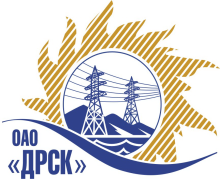 		Протокол выбора победителяПРЕДМЕТ ЗАКУПКИ: закрытый запрос цен по результатам рамочного конкурса закупки 953.3 - Выполнение мероприятий по технологическому присоединению заявителей с максимальной мощностью до 100 кВт на территории СП «Приморские Западные ЭС» и СП «Приморские Северные ЭС» филиала ОАО «ДРСК» - «Приморские электрические сети» и в этой связи приглашает Участников подавать свои предложения по следующим лотам:лот № 25  - «Выполнение мероприятий по технологическому присоединению заявителей с максимальной мощностью до 150 кВт на территории СП «Приморские Западные ЭС» и СП «Приморские Северные ЭС»  (Анучинский район с. Таежка, Кавалеровский район, Спасский район с Сосновка)».Плановая стоимость: лот № 25 – 2 227 610,0 руб. без НДС. Указание о проведении закупки от 15.11.2013 № 163.ПРИСУТСТВОВАЛИ: постоянно действующая  Закупочная комиссия 2 уровня. ВОПРОСЫ ЗАСЕДАНИЯ ЗАКУПОЧНОЙ КОМИССИИ:О признании предложений соответствующими условиям закупки.2.	О ранжировке предложений Участников закупки.  Выбор победителя.ВОПРОС 1 «О признании предложений соответствующими условиям закупки»РАССМАТРИВАЕМЫЕ ДОКУМЕНТЫ:Протокол процедуры вскрытия конвертов с заявками участников.Индивидуальное заключение А.С.Боровского.Предложение участника.ОТМЕТИЛИ:Предложения ООО «Дальний Восток Энергосервис» г. Владивосток, Филиал ОАО «ВСЭСС» Дальнереченская мехколонна № 92 г. Дальнереченск, ООО «Эрланг» г. Владивосток  признаются соответствующим условиям закупки. Предлагается принять данные предложения к дальнейшему рассмотрению.ВОПРОС 2 «О ранжировке предложений Участников закупки. Выбор победителя»ОТМЕТИЛИ:В соответствии с требованиями и условиями, предусмотренными извещением о закупке и Закупочной документацией, предлагается ранжировать предложения следующим образом: 1 место: ООО «Дальний Восток Энергосервис» г. Владивосток с ценой 2 216 384,02 руб. без НДС (2 615 333,14 руб. с НДС). В цену включены все налоги и обязательные платежи, все скидки. Срок выполнения: начало работ -  с момента заключения договора, срок выполнения 90 календарных дней.  Продолжительность выполнения работ 90 календарных дней. Условия оплаты: без аванса, текущие платежи выплачиваются в течение 30 (тридцати) календарных дней с момента подписания актов  выполненных работ обеими сторонами. Окончательная оплата производится в течение 30 (тридцати) календарных дней со дня подписания акта ввода в эксплуатацию. Гарантия на выполненные работы, материалы  - 60 месяцев со дня подписания Акта сдачи-приемки, гарантия на оборудование не более гарантийного срока завода производителя. Предложение имеет статус оферты и действует 90 дней с даты вскрытия конвертов (22.11.2013 г.).2 место: ООО «Эрланг» г. Владивосток с ценой 2 220 059,0  руб. без НДС (2 619 669,62 руб. с НДС). В цену включены все налоги и обязательные платежи, все скидки. Срок выполнения: начало работ -  с момента заключения договора, окончание работ в течение трех месяцев. Продолжительность выполнения работ три месяца. Условия оплаты: без аванса, текущие платежи выплачиваются в течение 30 (тридцати) календарных дней с момента подписания актов  выполненных работ обеими сторонами. Окончательная оплата производится в течение 30 (тридцати) календарных дней со дня подписания акта ввода в эксплуатацию. Гарантия на выполненные работы, а также на устранение дефектов, возникших по вине Подрядчика  - 36 месяцев, гарантия на материалы и оборудование поставляемое Подрядчиком - 36 месяцев. Предложение имеет статус оферты и действует до 30.03.2014 г.3 место: Филиал ОАО «ВСЭСС» Дальнереченская мехколонна № 92 г. Дальнереченск с ценой 2 227 084,0  руб. без НДС (2 627 959,12 руб. с НДС). В цену включены все налоги и обязательные платежи, все скидки. Срок выполнения: начало работ -  с момента заключения договора, окончание работ в течение трех месяцев. Продолжительность выполнения работ три месяца. Условия оплаты: без аванса, текущие платежи выплачиваются в течение 30 (тридцати) календарных дней с момента подписания актов  выполненных работ обеими сторонами. Окончательная оплата производится в течение 30 (тридцати) календарных дней со дня подписания акта ввода в эксплуатацию. Гарантия на выполненные работы, а также на устранение дефектов, возникших по вине Подрядчика  - 36 месяцев, гарантия на материалы и оборудование поставляемое Подрядчиком - 36 месяцев. Предложение имеет статус оферты и действует до 21.02.2014 г.На основании вышеприведенной ранжировки предложений предлагается признать Победителем Участника, занявшего первое место.РЕШИЛИ:Признать предложения ООО «Дальний Восток Энергосервис» г. Владивосток, Филиал ОАО «ВСЭСС» Дальнереченская мехколонна № 92 г. Дальнереченск, ООО «Эрланг» г. Владивосток соответствующими условиям закрытого запроса цен. Утвердить ранжировку предложений:Признать Победителем закрытого запроса цен - ООО «Дальний Восток Энергосервис» г. Владивосток с ценой 2 216 384,02 руб. без НДС (2 615 333,14 руб. с НДС). В цену включены все налоги и обязательные платежи, все скидки. Срок выполнения: начало работ -  с момента заключения договора, срок выполнения 90 календарных дней.  Продолжительность выполнения работ 90 календарных дней. Условия оплаты: без аванса, текущие платежи выплачиваются в течение 30 (тридцати) календарных дней с момента подписания актов  выполненных работ обеими сторонами. Окончательная оплата производится в течение 30 (тридцати) календарных дней со дня подписания акта ввода в эксплуатацию. Гарантия на выполненные работы, материалы  - 60 месяцев со дня подписания Акта сдачи-приемки, гарантия на оборудование не более гарантийного срока завода производителя. Предложение имеет статус оферты и действует 90 дней с даты вскрытия конвертов (22.11.2013 г.).Ответственный секретарь Закупочной комиссии 2 уровня	    О.А.МоторинаТехнический секретарь Закупочной комиссии 2 уровня	О.В.ЧувашоваДАЛЬНЕВОСТОЧНАЯ РАСПРЕДЕЛИТЕЛЬНАЯ СЕТЕВАЯ КОМПАНИЯУл.Шевченко, 28,   г.Благовещенск,  675000,     РоссияТел: (4162) 397-359; Тел/факс (4162) 397-200, 397-436Телетайп    154147 «МАРС»;         E-mail: doc@drsk.ruОКПО 78900638,    ОГРН  1052800111308,   ИНН/КПП  2801108200/280150001№  555/УТПиР-ВПг. Благовещенск29 ноября  2013 г.1 местоООО «Дальний Восток Энергосервис»2 местоООО «Эрланг» г. Владивосток3 местоФилиал ОАО «ВСЭСС» Приморская механизированная колонна № 16